KAKO SODELOVATI V IZMENJAVAH ZAPOSLENIH 2023? Letos smo prijavo na izmenjave nekoliko poenostavili na način, da organ s prijavo izkaže interes za sodelovanje, zainteresirani zaposleni pa izpolnijo motivacijsko pismo. PRIJAVA ORGANA V kolikor vaša institucija podpira izmenjave, vas vljudno vabimo, da najprej določite koordinatorja, ki bo odgovoren za koordinacijo aktivnosti Partnerstva za spremembe znotraj organa. Koordinator posreduje vabilo za izmenjave, vključno z obrazcem C (motivacijsko pismo) svojim zaposlenim. Koordinator do 8.3.2023 pošlje na naslov stasa.mesec@gov.si izpolnjene in podpisane obrazce:prijava organa - obrazec A, izjavo koordinatorja – obrazec Bmotivacijska pisma zaposlenih – obrazec CKer bodo svoje zaposlene na izmenjave napotili tudi drugi organi in podjetja, vas prosimo za potrditev interesa za sprejem zaposlenih iz organov/podjetij (ne več kot 3) za najmanj 2 in največ do 5 delovnih dni / srečanj (v živo ali na daljavo) – na obrazcu A.PRIJAVA ZAPOSLENIH IN UREDITEV IZMENJAVEKriteriji za zaposlene ostajajo enaki kot pretekla leta. To pomeni, da morajo zaposleni, ki jih izmenjava zanima, izpolniti obrazec C s kratkim motivacijskim pismom in navesti dva organa oziroma dve podjetji, v katerih bi želeli izvesti izmenjavo (nabor podjetij si lahko ogledate tukaj: https://amcham.si/seznam-clanov/). Skupni seznam vseh zainteresiranih zaposlenih z osnovnimi podatki bomo pripravili na MJU.Da bi čim bolje ustregli interesu prijavljenih zaposlenih glede na dane možnosti, bomo (MJU in AmCham Slovenija) predvidoma marca na daljavo izvedli kratke intervjuje z zaposlenimi in na podlagi intervjujev skušali dogovoriti izmenjave z organi oziroma podjetji.Sledi spoznavno srečanje na organu/ v podjetju, na katerem se bosta zaposleni in njegov mentor spoznala ter definirala program izmenjave.PO IZMENJAVIPo izmenjavi zaposleni poroča o svoji izkušnji na kratkem poročilu, ki ga pošlje koordinatorju PzS na MJU, Staši Mesec (stasa.mesec@gov.si).V tretjem četrtletju leta bo zaključni dogodek, na katerem bomo izmenjali prakse.Zaposleni bodo povabljeni, da že vmes podelijo kakšno izkušnjo v promocijske namene programa, ni pa to obvezno.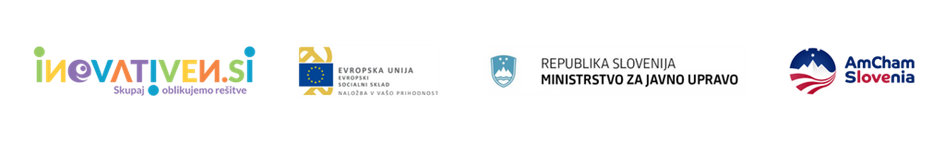 